Автономная некоммерческая организация профессионального образования «Институт дополнительного образования и профессионального обучения»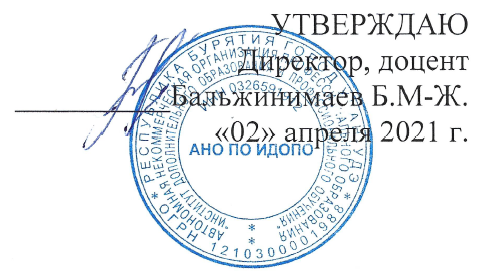 Фонд оценочных средствдля текущего контроля успеваемости и промежуточной аттестациипо профессиональному модулю ПМ.01 ОРГАНИЗАЦИЯ И УПРАВЛЕНИЕ ТОРГОВО-СБЫТОВОЙ ДЕЯТЕЛЬНОСТЬЮСпециальность 38.02.04 Коммерция (по отраслям) Уровень подготовки: базовыйКвалификация: Менеджер по продажамУлан-Удэ, 2021Фонд оценочных средств ПМ.01 Организация и управление торгово-сбытовой деятельностью разработан в соответствии с требованиями Федерального государственного образовательного стандарта среднего профессионального образования по специальности 38.02.04 Коммерция (по отраслям), утвержденного Министерством образования и науки РФ от 15.05.2014 г. приказ № 539, зарегистрированного Министерством юстиции РФ (рег. № 32855 от 25.06.2014 гОрганизация-разработчик: АНО ПО ИДОПО Разработчик: Шопов Андрей Николаевич, к.э.н., доцентСОДЕРЖАНИЕПаспорт комплекта контрольно-оценочных средствРезультаты освоения учебной дисциплины, подлежащие проверкеОценка освоения курсаКонтрольно-оценочные материалы для аттестации 1. Паспорт фонда оценочных средствФонд оценочных средств (далее - ФОС) предназначен для контроля и оценки образовательных достижений обучающихся, освоивших рабочую программу профессионального модуля ПМ 01Организация и управление тор- гово-сбытовой деятельностью.ФОС включает контрольные материалы для проведения текущего кон- троля успеваемости и промежуточной аттестации обучающихся.ФОС разработан на основе:- федерального государственного образовательного стандарта сред- него профессионального образования (далее - ФГОС СПО) по специально- сти (профессии) 38.02.04 Коммерция (по отраслям) в части освоения ос- новного вида профессиональной деятельности (ВПД): организация и про- ведение экономической и маркетинговой деятельности и соответствующих профессиональных компетенций;- рабочей программы профессионального модуля ПМ 01Организация и управление торгово-сбытовой деятельностью.2. Результаты освоения учебной дисциплины, подлежащие проверкеОценка качества подготовки обучающихся осуществляется в двух основных направлениях: оценка уровня освоения учебных дисциплин; оценка компетенций обучающихся.Контролируемые компетенции:Общие компетенции:Профессиональные компетенции:В результате изучения профессионального модуля обучающийся должен:Иметь практический опыт:приемки товаров по количеству и качеству;составления договоров;установления коммерческих связей;соблюдения правил торговли;выполнения технологических операций по подготовке товаров к про- даже, их выкладке и реализации;эксплуатации оборудования и соблюдения правил охраны труда;Уметь:устанавливать коммерческие связи, заключать договора и контролиро- вать их своевременное выполнение;управлять товарными запасами и потоками;обеспечивать товародвижение и принимать товары по количеству и ка- честву;оказывать услуги розничной торговли с соблюдением Правил торгов- ли, действующего законодательства, санитарно-эпидемиологических требо- ваний к организациям розничной торговли;устанавливать вид и тип организаций розничной и оптовой торговли;эксплуатировать торгово-технологическое оборудование;применять правила охраны труда, экстренные способы оказания помо- щи пострадавшим, использовать противопожарную технику;Знать:составные элементы коммерческой деятельности: цели, задачи, прин- ципы, объекты, субъекты, виды коммерческой деятельности;государственное регулирование коммерческой деятельности;инфраструктуру, средства, методы, инновации в коммерции;организацию торговли в организациях оптовой и розничной торговли, их классификацию;услуги оптовой и розничной торговли: основные и дополнительные;правила торговли;классификацию торгово-технологического оборудования, правила его эксплуатации;организационные и правовые нормы охраны труда;причины возникновения, способы предупреждения производственного травматизма и профзаболеваемости, принимаемые меры при их возникнове- нии.Перечень оценочных средств по разделам рабочей программы ПМ для текущего кон- троля успеваемости, промежуточной аттестацииКодификатор оценочных средств (примерный перечень и краткая характеристика оценочных средств)3. Оценка освоения курса4. Контрольно-оценочные материалы для аттестации4.1. Самостоятельная работаМДК 01.01 Организация коммерческой деятельностиСамостоятельная работа 1. Понятие и сущность коммерческой деятельностиСамостоятельная работа 2. Содержание коммерческой работыСамостоятельная работа 3. Коммерческие структурыСамостоятельная работа 4. Коммерческие службы торговых организацийСамостоятельная работа 5. Коммерческие риски: Понятие коммерческих рисков, их классификацияСамостоятельная работа 6. Способы уменьшения коммерческих рисковСамостоятельная работа 7. Страхование коммерческой деятельностиСамостоятельная работа 8. Информационное обеспечение коммерческой деятельности: Источники коммерческой информацииСамостоятельная работа 9. Классификации видов коммерческой информацииСамостоятельная работа 10. Сущность и порядок регулирования хозяйственных связей в коммерцииСамостоятельная работа 11. Основные статьи хозяйственных договоровСамостоятельная работа 12. Порядок заключения договораСамостоятельная работа 13. Общие положения договора купли-продажи товаров Самостоятельная работа 14. Типы и виды оптовых предприятий и их роль в процессе товародвиженияСамостоятельная работа 15. Сущность и виды торговСамостоятельная работа 16. Организация торговли на ярмарках и выставках. Закупка товаров на оптовых ярмаркахСамостоятельная работа 17. Реклама в коммерческой деятельностиМДК 01.02 Организация торговлиСамостоятельная работа 1. Сущность товародвижения, факторы, оказывающие воздействие на негоСамостоятельная работа 2. Формы товародвижения, принципы его рационального построения. Реклама как способ продвижения товараСамостоятельная работа 3. Роль упаковки и тары в торгово-технологическом процессеСамостоятельная работа 4. Классификация и характеристика основных видов и типов тарыСамостоятельная работа 5. Стандартизация, унификация и качество тарыСамостоятельная работа 6. Организация перевозок грузов в торговлеСамостоятельная работа 7. Организация перевозок грузов автомобильным транспортомСамостоятельная работа 8. Организация перевозок грузов железнодорожным транспортомСамостоятельная работа 9. Товарные склады. Сущность оптовой торговли и перспективы ее развитияСамостоятельная работа 10. Функции и классификация товарных складовСамостоятельная работа 11. Виды складских помещений и их планировкаСамостоятельная работа 12. Содержание и принципы организации складских помещенийСамостоятельная работа 13. Технология операций по поступлению товаров на складСамостоятельная работа 14. Технология размещения, укладки и хранения товаровМДК 01.03 Техническое оснащение торговых организаций и охрана трудаСамостоятельная работа 1. Роль торгового оборудования в построении процесса товародвиженияСамостоятельная работа 2. Классификация торгово-технологического оборудованияСамостоятельная работа 3. Торговый инвентарь, назначение, видыСамостоятельная работа 4. Контрольно-кассовое оборудование, его назначение и устройство, требования к условиям и правила эксплуатацииСамостоятельная работа 5. Весоизмерительное оборудование, его назначение и устройствоСамостоятельная работа 6. Государственный метрологический контроль за средствами измерений. Самостоятельная работа 7. Фасовочно-упаковочное оборудованиеСамостоятельная работа 8. Подъемно-транспортное и уборочное оборудование Самостоятельная работа 9. Торговое холодильное оборудование: назначение и классификацияСамостоятельная работа 10. Классификация ККМ. Государственный реестр ККМСамостоятельная работа 11. Назначение и классификация торговых автоматов, правила их эксплуатации, устройство торговых автоматовСамостоятельная работа 12. Термопринтеры. Сканеры, терминалы для сбора данных: назначение, типы, устройство, технические характеристики, правила эксплуатацииСамостоятельная работа 13. Пластиковые карты. Общие положения. Терминология классификацияСамостоятельная работа 14. Трудовая деятельность человекаСамостоятельная работа 15. Основные принципы обеспечения охраны трудаСамостоятельная работа 16. Основные положения трудового праваСамостоятельная работа 17. Государственные нормативные требования по охране трудаСамостоятельная работа 18. Техническое обеспечение безопасности производственной деятельностиСамостоятельная работа 19. Обеспечение электробезопасностиСамостоятельная работа 20. Обеспечение пожарной безопасности4.2. Практическая работаМДК 01.01 Организация коммерческой деятельностиПрактическая работа 1. Изучение организационно-правовых форм субъектов коммерческой деятельностиПрактическая работа 2. Сущность и содержание коммерческой деятельностиПрактическая работа 3. Мероприятия, направленные на защиту коммерческой информацииПрактическая работа 4. Выполнение заданий практической работыПрактическая работа 5. Выполнение заданий практической работыПрактическая работа 6. Выполнение заданий практической работыПрактическая работа 7. Выполнение заданий практической работыМДК 01.02 Организация торговлиПрактическая работа 1. Торговое обслуживаниеПрактическая работа 2. Реклама как способ продвижения товара Практическая работа 3. Договор поставкиПрактическая работа 4. Выполнение заданий практической работыПрактическая работа 5. Выполнение заданий практической работыПрактическая работа 6. Выполнение заданий практической работыПрактическая работа 7. Выполнение заданий практической работыПрактическая работа 8. Выполнение заданий практической работыПрактическая работа 9. Выполнение заданий практической работыПрактическая работа 10. Выполнение заданий практической работыПрактическая работа 11. Выполнение заданий практической работыМДК 01.03 Техническое оснащение торговых организаций и охрана трудаПрактическая работа 1. Оборудование для маркировки товаровПрактическая работа 2. Овладение ручной термоупаковочной машиной Практическая работа 3. Торгово-измерительное оборудованиеПрактическая работа 4. Холодильное оборудованиеПрактическая работа 5. Выполнение заданий практической работыПрактическая работа 6. Выполнение заданий практической работы4.3. Вопросы промежуточной аттестацииМДК.01.01 ОРГАНИЗАЦИЯ КОММЕРЧЕСКОЙ ДЕЯТЕЛЬНОСТИ(для экзамена)Деятельность юридических и физических лиц, связанная с осуществлением операций купли-продажи в целях удовлетворения спроса и получения прибыли – это? {=Бизнес;~Коммерческая деятельность;~Экономическая деятельность;~Все варианты верны} Коммерческие процессы – это? {~процессы являющиеся продолжением процесса производства;~неотъемлемый продукт рынка, обладающий  потребительной стоимостью;~обслуживание и доведение товара до  потребителя;=процессы, связанные со сменой форм стоимости, т. е. с куплей и продажей товаров}Технологические процессы – это? {=процессы являющиеся продолжением процесса производства;~неотъемлемый продукт рынка, обладающий  потребительной стоимостью;~обслуживание и доведение товара до  потребителя;~процессы, связанные со сменой форм стоимости, т. е. с куплей и продажей товаров}Какие методы организации коммерческой деятельности позволяют аккумулировать и  использовать внешнюю и внутреннюю информацию?{~административные;~организационные;~правовые;=информационные}Сбыт товаров населению осуществляется:{~оптовой продаже товаров;=розничной продаже товаров} Предприниматель это …{~человек, занимающийся умственным трудом=человек, который занимается предпринимательством, т.е. владеющий и управляющий ~собственным делом в целях получения прибыли~юридическое лицо}Форма собственности предприятия, которой распоряжаются органы гос.власти{=государственная~муниципальная~общая~акционерная~индивидуальная}Форма собственности предприятия, на которой имеют долевые права все владельцы акций АО{~государственная~муниципальная~общая=акционерная~индивидуальная}Форма собственности, которая принадлежит человеку лично либо является общей собственностью членов его семьи{~государственная~общая~акционерная=индивидуальная}Какой отдел отвечает за проведение исследований связанных со спросом потребителей?{=отдел маркетинга и рекламы;~отдел закупок;~отдел продаж;~склад торговой организации}В каком отделе происходит комплектование товаров по заявкам оптовых покупателей?{~отдел маркетинга и рекламы;~отдел закупок;~отдел продаж;=склад торговой организации}Какой отдел занимается разработкой стратегии продаж товаров?{=отдел маркетинга и рекламы;~отдел закупок;~отдел продаж;~склад торговой организации}Отдел закупок не обеспечивает:{~поиск поставщиков товаров;~заключение договоров с поставщиками;~формирование ассортимента товаров;=все ответы верны}Отдел продаж обеспечивает: {~погрузку товаров на автотранспорт;=управление товарными запасами;~анализ и оценку ситуации на рынке;~нет верных ответов}Возможность возникновения неблагоприятных ситуаций в ходе реализации планов предприятия – это….{~издержки=риск~скидки}Какие факторы влияют на риск?{=внешние и внутренние~внешние~внутренние}К основным видам риска относят:{=коммерческий~материальный~трудовой}Случайный характер пожизненного страхования жизни, имеющий значение при заключении договора страхования, заключается в следующем:{~дожитие застрахованного до определенного возраста;~смерть застрахованного;=продолжительность жизни застрахованного}Кто такие выгодоприобретатели?страхователи;{=лица, назначенные для получения страховой выплаты;~застрахованные лица;~страховщики}К коммерческой информации можно отнести информацию о:{~о покупателях и мотивах покупок;~о требованиях рынка к товару;~о конъюнктуре рынка;=все ответы верны}К числу внутренних источников коммерческой информации нельзя отнести: {~бухгалтерская отчетность предприятия;~данные оперативного учета результатов коммерческой деятельности;=данные государственной статистики;~нет верных вариантов}Какой вид коммерческой информации позволяет принять решения, снижающие риск выпуска или закупки неходовых товаров?{=о покупателях и мотивах покупок;~о требованиях рынка к товару;~о конъюнктуре рынка;~все ответы верны}Деловая информация включает: {=сведения о потребителях;~планы выпуска продукции;~планы рекламной деятельности;~систему организации труда}Производственная информация включает: {~сведения о потребителях;=планы выпуска продукции;~планы рекламной деятельности;~систему организации труда}Научно-техническая информация включает: {~сведения о потребителях;=планы внедрения новых технологий;~планы рекламной деятельности;~возможные источники финансирования}Финансовая информация включает: {~сведения о потребителях;~планы внедрения новых технологий;~планы рекламной деятельности;=возможные источники финансирования}Маркетинговая информация включает: {~сведения о потребителях;~планы внедрения новых технологий;=планы рекламной деятельности;~возможные источники финансирования}МДК 01.02. ОРГАНИЗАЦИЯ ТОРГОВЛИ(для экзамена)Процесс пространственного перемещения товаров от предприятий-изготовителей через предприятия оптовой и розничной торговли до конечных потребителей называется:А) торговлей;Б) товародвижением;В) товарооборотом;Г) производством товаровТовародвижение включает в себя:А) Физическое перемещение товаров из мест производства в места потребления разными видами транспортаБ) Прохождение товарной массы через склады в сфере товарного обращенияВ)  Подготовка товаров к продаже на предприятиях торговлиГ) все ответы верны К факторам, влияющим на товародвижения не относится:А) производственные факторы;Б) развитие транспортных связей; В) торговые факторы;Г) нет верного ответаПроизводственные факторы не включают в себя: А) Размещение предприятий по производству товаров Б) Специализацию предприятий В) Состояние транспортных путей Г) Сезонный характер производства К торговым факторам не относится: А) Уровень организации товароснабжения розничной торговой сети Б) Сложность ассортимента товаров и их свойстваВ) Размеры, специализация и размещение предприятий торговлиГ) Виды транспортаПроцесс физического перемещения товаров от производителя в места продажи или потребления - это …а) товародвижениеб) товароснабжениев) транспортированиеФорма товародвижения бывает:а) складскаяб) транзитнаяв) трехзвеннаяг) многозвеннаяТоргово-технологический процесс – это … операций, обеспечивающая процесс купли-продажи товаров и товародвиженияа) системаб) совокупностьв) последовательностьК основным звеньям технологической цепи относятся: А) Производственные предприятияБ) Оптовые торговые предприятияВ) Розничные торговые предприятияГ) все ответы верныОсновной элемент упаковки, представляющий собой изделия для размещения продукции – это:А) ТараБ) УпаковкаВ) закрывающаяся частьГ) нет правильного ответаСредство или комплекс средств, которые обеспечивают защиту товаров от повреждений и потерь, а окружающую среды от загрязнений – это:А) ТараБ) УпаковкаВ) закрывающаяся частьГ) нет правильного ответаК функциям упаковки относится: А) Защита товаров;Б) Сегментация;В) Сотрудничество с каналом сбыта;Г) все варианты верныПредъявляемое требование к таре: А) экономические;Б) санитарно-гигиенические;В) эстетические;Г) все варианты верны Термины «тара» и «упаковка» имеют одно значение? А) да;Б) нетТара – это:а) материал для склеивания поверхностей;б) чистящее средство;в) товарная упаковка;г) все ответы верны.Упаковка – это:а) потребительская тара;б) чистящее средство;в) материал для склеивания поверхностей;г) все ответы верны.Тара предназначена для:а) обеспечения сохранности продуктов при транспортировке;б) проверки качества товара;в) уничтожения продуктовых отходов;г) сжигания мусора.Сколько признаков классификации тары Вы знаете:а) четыре;б) шесть;в) восемь;г) десть.Классификация тары производится по основным признакам:а) по степени жёсткости;б) по кратности использования;в) по степени специализации;г) все ответы верны.К деревянной таре можно отнести:а) бочки, фляги, бидоны, контейнеры;б) бутылки, банки и др.;в) мешки;г) сухотарные решетки, бочки заливные, клетки и др..К металлической таре можно отнести:а) бочки, фляги, бидоны, контейнеры;б) бутылки, банки и др.;в) мешки;г) сухотарные решетки, бочки заливные, клетки и др..К стеклянной таре можно отнести:а) бочки, фляги, бидоны, контейнеры;б) бутылки, банки и др.;в) мешки;г) сухотарные решетки, бочки заливные, клетки и др..К тканевой таре можно отнести:а) бочки, фляги, бидоны, контейнеры;б) бутылки, банки и др.;в) мешки;г) сухотарные решетки, бочки заливные, клетки и др..Что относится к разной таре?а) банки, бутылки;б) корзины плетёные, короба, кули и др.;в) мешки и паковочная ткань;г) ящики из гофр картона, коробки бумажные и др.К показателям качества тары относится: А) надежность;Б) эстетичность;В) технологичность;Г) все ответы верны.Установление наиболее рациональных типов тары по размерам, форме, массе, конструктивным особенностям – это?А) стандартизация тары;Б) унификация тары;В) оборот тары;Г) нет верного ответаОборот тары включает в себя: А) приемку тары;Б) вскрытие тары;В) хранение тары;Г) все ответы верны.В нормативных стандартах определены общие технические требования к таре, ее типы, основные параметры, методы испытаний. А) определение верно;Б) определение неверно К специальному инвентарю для вскрытия тары относится:А) гвоздодёры;Б) хозяйственные молотки;В) клещи;Г) все варианты верныТранспортная продукция – это?А) перемещение вещественного продукта других отраслей;Б) производство вещественного продукта;В) коммерческие перевозки;Г) перевозка грузов за свой счет.Автомобильные перевозки – это?А) перемещение грузов;Б) перемещение пассажиров;В) перемещение грузов и пассажиров;Г) обслуживание предприятий.Грузовые перевозки классифицируются по:А) по отраслям;Б) по размеру партий;В) по территориальному признаку;Г) по всем выше перечисленным.Процесс выполнения автомобильных перевозок состоит из?А) планирование и организации перевозок;Б) контроля и оперативного управления;В) учёта и анализа результатов работы;Г) всего вышеперечисленного.Груз – это?А) все предметы и материалы с момента принятия их к транспортировке и до сдачи получателю;Б) все предметы, загруженные в автотранспортное средство;В) все упакованные предметы;Г) предметы, перевозимые автотранспортным средством.Какая тара из нижеперечисленных не принадлежит к жестким:А) ящик;Б) бумажный мешок;В) контейнер;Г) бочка.Холостой пробег – это?А) это передвижение АТС от места стоянки до места загрузки;Б) это передвижение АТС от места разгрузки до места погрузки;В) это передвижение АТС на холостом ходу;Г) это передвижение АТС от места загрузки до места стоянки.Автомобильные перевозки – это?А) перемещение грузов;Б) перемещение пассажиров;В) перемещение грузов и пассажиров;Г) обслуживание предприятий.Груз – это?А) все предметы и материалы с момента принятия их к транспортировке и до сдачи получателю;Б) все предметы, загруженные в автотранспортное средство;В) все упакованные предметы;Г) предметы, перевозимые автотранспортным средством.Производительность грузовых перевозок определяется в:А) годовом пробеге;Б) километрах;В) тонно-километрах;Г) скорости перевозок.Продолжительность рабочего времени водителя в неделю не должно превышать?А) 20 часов;Б) 30 часов;В) 40 часов;Г) 50 часов.При перевозке скоропортящихся грузов водитель должен дополнительно иметь?А) Письменное разрешение органов СЭС на перевозку;Б) ценник на груз;В) медицинскую книжку;Г) санитарный паспорт АТС.Разрешения на перевозку крупногабаритных и тяжеловесных грузов выдаются?А) автодром;Б) ГИБДД;В) начальником дистанции пути железной дороги:Г) администрации.На автомобильном транспорте диспетчер является?А) сотрудником, непосредственно организующим и управляющим процессом перевозки грузов;Б) сотрудником, принимающим заявки;В) сотрудником, выписывающим путевые листы;Г) сотрудником, выписывающим путевые документацию.К скоропортящимся грузам относятся;А) грузы, требующие во время перевозки определённых температурных режимов, для обеспечения сохранности;Б) фрукты;В) ягоды;Г) замороженные продукты.Водитель обязан при выполнении погрузочно-разгрузочных работ:А) проверять соответствие укладки и надёжность крепления грузов;Б) помогать оформлять документы на груз;В) осуществлять погрузку и разгрузку;Г) проверять количество груза.Водитель обязан при выполнении погрузочно-разгрузочных работ:А) проверять соответствие укладки и надёжность крепления грузов;Б) помогать оформлять документы на груз;В) осуществлять погрузку и разгрузку;Г) проверять количество груза.Документ, составляемый грузоотправителем на каждую отправкуА) накладная     В) корешок дорожной ведомостиС) дорожная ведомостьD) вагонный листЕ) информационный листСтанции, которые устраивают в крупных промышленных центрах, местах массовой погрузки или выгрузкиА) пассажирскиеВ) участковыеС) промежуточныеD) сортировочныеЕ) грузовыеДокумент, содержащий перечень грузов в вагоне, их массу и число местА) сортировочный листок В) натурный лист С) дорожная ведомость D) накладная Е) вагонный лист   Отношения, возникающие при перевозке грузов железнодорожным транспортом между перевозчиками, грузоотправителями и грузополучателями, регулируются Уставом железнодорожного транспорта Российской ФедерацииА) да;Б) нетПовагонной отправкой считается предъявляемый к перевозке по одной транспортной железнодорожной накладной груз, для перевозки которого требуется предоставление отдельного вагона.А) да;Б) нетОптовая торговля – вид торговой деятельности, связанный с приобретением и продажей товаров для использования их в предпринимательской деятельности (в том числе для перепродажи) или в иных целях,  не связанных с личным, семейным, домашним и иным подобным использованием.А) да;Б) нет.Технологические функции оптовых предприятий включают:А) планомерный и бесперебойный завоз товаров на свои склады для накопления необходимых запасов товаров;Б) приемку товаров по количеству и качеству;В) хранение товаров в условиях, отвечающих их физико- химическим и биологическим свойствам;Г) все ответы верныОптовое звено торговли – это:А) посредник;Б) магазин;В) продавец;Г) нет верного ответа.В складском хранении, как элементе цепочки поставок важны:А) площадь склада;Б) точность учета и соблюдение сроков товарообработки;В) топология склада;Г) инвентаризация склада.Временно хранят сырье, материалы и комплектующие. Расположены обычно в месте начала производственного или сборочного процесса или рядом с ними:А) склады сырья и комплектующих изделий;Б) склады незавершенного производства;В) склады готовой продукции;Г) оптовые склады и распределительные центры.Временно хранят запасы готовой продукции с целью создания баланса между графиком производства и рыночным спросом на продукцию:А) склады сырья и комплектующих изделий;Б) склады незавершенного производства;В) склады готовой продукции;Г) оптовые склады и распределительные центры.Создаются в районе сбыта, для того чтобы сократить расстояние для перевозки товара и обеспечить быстрый отклик на запросы клиента.А) мелкооптовые/розничные склады;Б) региональные склады;В) склады предпродажной подготовки;Г) склады готовой продукции.Это пребывание товара в хранилищах в ожидании заказа:А) палетирование/фасовка;Б) хранение;В) приемка; Г) размещениеСкладские помещения не делятся на группы: А) основного производственного назначения;Б) вспомогательные;В) подсобного назначения;Г) нет верного ответаК помещениям основного производственного назначения не относится:А) помещения для хранения товаров;Б) холодильные камеры;В) экспедиции по приему и отпуску товаров;Г) тамбуры.К вспомогательным помещениям для размещения аппарата управления не относятся: А) пункты питания;Б) здравпункт;В) цеха фасовки;Г) вестибюлиНа общетоварных складах не выделяют зоны:А) разгрузки транспортных средств;Б) хранения;В) фасовки товаров;Г) нет верного ответаЗона разгрузки транспортных средств должна примыкать к зоне приемки товаров по количеству и качеству:А) да;Б) нет.К зоне хранения не примыкают:А) зоны фасовки;Б) упаковки товаров;В) рабочие места;Г) комплектования заказов оптовых покупателейСкладские помещения предприятий общественного питании служат для приемки поступающих от поставщиков продуктов, сырья и полуфабрикатов, их кратковременного хранения и отпуска.А) да;Б) нетЧто не входит в комплекс складских операций:А) разгрузка транспорта;Б) приемка товаров;В) размещение на хранение;Г) нет верного ответа Устройство склада должно обеспечивать, полную количественную и качественную сохранность материальных ценностей.А) да;Б) нетК оборудованиям складских помещений не относят: А) стеллажи;Б) подтоварники;В) подвесные крючья;Г) нет верного ответаК способам хранения и укладки сырья и продуктов  относится: А) Стеллажный;Б) Штабельный;В) Насыпной;Г) все ответы верныОперации по поступлению товаров составляют начальную стадию складского технологического процесса?А) даБ) нетДо прибытия груза работники склада должны подготовить:А) соответствующие места разгрузки транспортаБ) обеспечить нужное количество поддонов для пакетирования и перемещения грузовВ) выделить необходимые средства механизацииГ) все ответы верны Процесс разгрузки товаров не должен быть организован таким образом, чтобы исключались встречные перевозки.А) даБ) нетПри поступлении грузов в железнодорожных вагонах не выполняется следующая операция:А) проверка целостности стен, пола, крыши вагона и запорно-пломбировочных устройств;Б) вскрытие вагона;В) осмотр поступившего грузаГ) нет верного ответа  При поступлении товаров в железнодорожных контейнерах выполняется следующая операция:А) доставка сформированных партий товаров на участок приемки;Б) проверка целостности запорно-пломбировочных устройств;В) разгрузка вагонов с укладкой товаров на поддоны или тележки;Г) проверка соответствия числа тарных мест данным транспортной железнодорожной накладнойК рациональной схеме размещения товаров относится: А) выбор оптимальных способов их укладкиБ) создание необходимых режимов хранения товаровВ) организация ежедневного наблюдения и ухода за товаром Г) все ответы верны Товары, которые длительное время хранятся на складе, относительно редко поступают на склад, размещаются ближе к выходу и зоне комплектования заказов?А) даБ) нетТовары с высокой оборачиваемостью, крупногабаритные, с большим объемом поступления и отпуска размещают дальше от входов и выходов?А) даБ) нетМДК.01.03 ТЕХНИЧЕСКОЕ ОСНАЩЕНИЕ ТОРГОВЫХ ПРЕДПРИЯТИЙ И ОХРАНА ТРУДА(для зачета)Изучение механизации и автоматизации процесса товародвижения, анализ рынка оборудования, подбор, установка и рациональная эксплуатация всех видов торгово-технологического оборудования – это?А) предмет дисциплины «Техническое оснащение торговых предприятий»;Б) цель изучения дисциплины «Техническое оснащение торговых предприятий»;В) одна из задач изучения дисциплины «Техническое оснащение торговых предприятий»;Г) нет верного ответаТехнико-технические данные – этоА) Данные для создания нового или совершенствования применяемого технического средстваБ) Данные, согласно которым на специализированном предприятии проектируются и изготавливаются технические средстваВ) Данные, которые включают, целую серию требований, предъявляемых к техническому средствуГ) все варианты верны Научно-технический прогресс представляет собой?А) единое, взаимообусловленное поступательное развитие науки и техникиБ) это совершенствование материально-технического базиса (трудовой деятельности людей)В) многозвенный процесс, включающий в себя фундаментальные исследования, основанные на прикладных изысканиях,  конструкторские и технологические разработки, создание образцов новой техники, ее промышленное производство, широкое внедрение этой техники на предприятиях- потребителяхГ) все варианты верны Созданные человеком средства труда – этоА) ТехникаБ) ТехнологияВ) Наука Г) нет верного ответа Определенный набор способов воздействия средств труда на предметы труда, в процессе их превращения в готовый для потребления продукт – этоА) ТехникаБ) ТехнологияВ) Наука Г) нет верного ответаТорговое оборудование – оборудование, предназначенное для предприятий торговли А) даБ) нетКонечная цель применения торгового оборудования – этоА) реклама товара Б) выкладка товараВ) реализация товараГ) размещение товараТребования, которые предусматривают создание максимальных удобств как для покупателей, так и для работников торговли: оптимальные размеры, достаточная емкость, возможность пополнения запасов, наглядность показа, удобство отбора товаров, возможность изменения формы, обеспечение сохранности, достаточная прочность, надежность соединений деталей торгового оборудования-этоА) ЭксплуатационныеБ) ЭргономическиеВ) Санитарно-гигиеническиеГ) ЭкономическиеТребования, которые подразумевают стойкость и способность оборудования к различным внешним воздействиям, а также к простоте и легкости ухода за ним - этоА) ЭксплуатационныеБ) ЭргономическиеВ) Санитарно-гигиеническиеГ) ЭкономическиеТребования, которые предусматривают наиболее удобные размеры торгового оборудования (длина, высота, глубина полок, расстояние между ними и т.д.) и его деталей с учетом роста и пропорций фигуры человека – этоА) ЭксплуатационныеБ) ЭргономическиеВ) Санитарно-гигиеническиеГ) ЭкономическиеТребования, которые сводятся к созданию недорогого оборудования. Поэтому его выпускают простой и облегченной конструкции, из недорогих строительных и отделочных материалов с использованием современных технологийА) ЭксплуатационныеБ) ЭргономическиеВ) Санитарно-гигиеническиеГ) ЭкономическиеК группе инвентаря для вскрытия тары и упаковки относят:А) ножницыБ) щипцы для раздачиВ) держатели для ценниковГ) багрыК противопожарному инвентарю относят:А) ножницыБ) щипцы для раздачиВ) швабрыГ) багрыК инвентарю для предпродажной подготовки и продажи товаров относят:А) ножницыБ) щипцы для раздачиВ) швабрыГ) багрыК инвентарю для уборки и санобработки помещений относят:А) ножницыБ) щипцы для раздачиВ) швабрыГ) багрыК условиям и правилам эксплуатации немеханического оборудования относятся: А) Каждый предмет предназначен для определенного использования, поэтому использовать его необходимо только с учетом функционального назначения.Б) Необходимо учитывать наиболее благоприятный климатический режим помещений: температура воздуха должна быть не ниже +10°C и не выше +40°C; относительная влажность воздуха- 65-85%.В) Оборудование не должно находиться ближе одного метра от источников тепла и под прямыми солнечными лучами. Это грозит ускоренным старением лакокрасочного покрытия и вызывает деформацию.Г) Все варианты верныУход надлежит осуществлять с применением только качественных, специально предназначенных для этих целей чистящих средств, в соответствии с прилагаемыми к ним инструкциями. Пыль удаляется чистой, сухой и мягкой тканью (фланель и т. п.). Относится ли данное правило к правилам эксплуатации немеханичсекого оборудования?А) даБ) нетКонтрольно-кассовое оборудование – это контрольно-кассовые машины, оснащенные фискальной памятью, электронно-вычислительные машины, в том числе персональные, программно-технические комплексы – этоА) даБ) нетКаким требованиям, должны соответствовать кассовые аппараты:А) зарегистрированы в налоговом органе по месту жительства индивидуального предпринимателя или по месту применения ККМБ) кассовая техника должна быть исправна, поэтому поверяется не реже 1 раза в годВ) ККМ должны работать в фискальном режимеГ) все варианты верныК видам кассового оборудования, используемого в настоящее время не относятся:А) автономные ККМБ) пассивные ККМВ) унифицированные ККМГ) Фискальные регистраторы Какие реквизиты не должен содержать документ, выдаваемый при покупке товара А) наименование документаБ) наименование и количество оплачиваемых товаровВ) сумма оплатыГ) нет верного ответаСвойство весов при одних и тех же условиях при неоднократном взвешивании одного и того же груза давать одни и те же показания независимо от месторасположения товара на чаше весов – этоА) постоянство знаний Б) чувствительность весов В) точность взвешивания Г) устойчивость весов  Свойство, при котором в случае выведения их из состояния равновесия они должны самостоятельно восстановить равновесие - этоА) постоянство знаний Б) чувствительность весов В) точность взвешивания   Г) устойчивость весов  Свойство весов давать точные показания измерения массы с отклонением от истинных показаний в пределах допустимой нормы погрешности.А) постоянство знаний Б) чувствительность весов В) точность взвешивания Г) устойчивость весов  Способность при незначительном изменении массы грузов заметно отклоняться – этоА) постоянство знаний Б) чувствительность весов В) точность взвешивания Г) устойчивость весов  Весы и гири подлежат обязательной государственной поверке и клеймению не реже:А) 1 раза в полгодаБ) 1 раза в три годаВ) 1 раза в годГ) 1 единственного раза при покупке, установкеВ техническое обслуживание весов не входят следующие работы и услуги: А) диагностика неисправностей; Б) мелкий ремонт; В) установка пломб завода-изготовителя на прежнее место;Г) калибровка электронных весов. Договор на техническое обслуживание может быть заключён на срок:А) 3, 6 или 12 месяцевБ) 1 годВ) 3 годаГ) нет верного ответа К дополнительным услугам относится: А) установка, подключение, настройка, поверка электронных весов; Б) программирование режимов работы (наценки, скидки, выделение налогов и пр.);В) программирование форматов и реквизитов этикеток (для печатающей техники); Г) все ответы верныКакое оборудование применяется для измельчения мяса и рыбы на фарш и повторного измельчения котлетной массы?А) ленточные пилыБ) мясорубкиВ) ножиГ) нет верного ответа Какое оборудование предназначено для разделки отрубов мяса и рыбы на порции различной массы, в том числе для продольной распиловки туш?А) ленточные пилыБ) мясорубкиВ) ножиГ) нет верного ответаФасовочно-упаковочному оборудованию присвоены условные буквенно-цифровые обозначения, что обозначают буквами?А) наибольшую массу одной порции или производительностьБ) наименование оборудования, его назначениеФасовочно-упаковочному оборудованию присвоены условные буквенно-цифровые обозначения, что обозначают цифрами?А) наибольшую массу одной порции или производительностьБ) наименование оборудования, его назначениеПодъемно-транспортное оборудование предприятий розничной торговли представляет собой совокупность различных приспособлений, машин и механизмов, предназначенных для разгрузки транспортных средств и перемещений грузов в магазинах?А) даБ) нет Подъемно-транспортному оборудованию присвоены буквенно-цифровые обозначения, что обозначают буквами?А) номинальную грузоподъемность, производительность и номер моделиБ) название оборудования и особенность его конструкцииПодъемно-транспортному оборудованию присвоены буквенно-цифровые обозначения, что обозначают цифрами?А) номинальную грузоподъемность, производительность и номер моделиБ) название оборудования и особенность его конструкцииК какому виду ПТО относятся ручные и электрические тележки, конвейеры, элеваторные устройства, электротягачи?А) Грузоподъемные машины и механизмыБ) Погрузочно-разгрузочные машины и механизмыВ) ЭлектропогрузчикиГ) Транспортирующие машины и механизмыК какому виду ПТО относятся грузовые лифты; подъемники; грузоподъемные краны?А) Грузоподъемные машины и механизмыБ) Погрузочно-разгрузочные машины и механизмыВ) ЭлектропогрузчикиГ) Транспортирующие машины и механизмыК какому виду ПТО относятся электропогрузчики, электроштабелеры, столы подъемные, уравнительные площадки?А) Грузоподъемные машины и механизмыБ) Погрузочно-разгрузочные машины и механизмыВ) ЭлектропогрузчикиГ) Транспортирующие машины и механизмыПрименение холода в торговле не позволяет:А) создать запасы скоропортящихся продуктов в широком ассортиментеБ) подавлять жизнедеятельность микроорганизмовВ) продлить сроки их хранения, снизить потериГ) равномерно в течение года продавать товары сезонного производстваКомплекс холодильных средств и мероприятий, которые обеспечивают поддержание оптимального температурного режима на всем пути движения скоропортящихся продуктов от мест их производства и заготовок до предприятий розничной торговой сети и общественного питания – это?А) Охлаждение Б) Торговое холодильное оборудованиеВ) Непрерывная холодильная цепьГ) Отдельные звенья холодильной цепиПроизводственные и заготовительные холодильники оптовых предприятий, холодильное оборудование розничных торговых предприятий, а также бытовые холодильники – это?А) Охлаждение Б) Торговое холодильное оборудованиеВ) Непрерывная холодильная цепьГ) Отдельные звенья холодильной цепиОтвод от товара тепла, сопровождающийся понижением его температуры – это?А) Охлаждение Б) Торговое холодильное оборудованиеВ) Непрерывная холодильная цепьГ) Отдельные звенья холодильной цепиОхлаждение, основанное на свойстве льда в процессе плавления поглощать большое количество теплоты (»335 кДж/кг). Данное  охлаждение позволяет доводить температуру в охлаждаемой среде до +4; +6оС, что вполне достаточно для хранения многих скоропортящихся продуктов. Какой это вид охлаждения?А) Льдосоляное охлажденияБ) Охлаждение сухим льдомВ) Ледяное охлаждениеГ) нет верного ответаКакой вид ККМ удобен для использования в небольших магазинах и павильонах с малым товарооборотом?А)Активные системные ККМ (кассовые терминалы, POS-терминалы).Б) Пассивные системные ККМ.В) Автономные ККМ.Г) Фискальные регистраторы.Какой вид ККМ используется для автоматизации розничной торговли и услуг с высокой степенью функциональности и надежности?А)Активные системные ККМ (кассовые терминалы, POS-терминалы).Б) Пассивные системные ККМ.В) Автономные ККМ.Г) Фискальные регистраторы.Какой вид ККМ работает только под управлением компьютера, представляет собой принтер с фискальной памятью для печати чеков?А)Активные системные ККМ (кассовые терминалы, POS-терминалы).Б) Пассивные системные ККМ.В) Автономные ККМ.Г) Фискальные регистраторы.Какой вид ККМ позволяет оперативно обновлять данные о товарах, их количестве и цене путем загрузки из внешней учетной системы? А)Активные системные ККМ (кассовые терминалы, POS-терминалы).Б) Пассивные системные ККМ.В) Автономные ККМ.Г) Фискальные регистраторы.При каком режиме данные о товарах выгружаются из компьютерной системы учета и хранятся в ККМ, по завершении работы сведения о продажах выгружаются из ККМ обратно в систему учета?А) On-LineБ) Off-LineТорговый автомат – это совершенное техническое средство, которое по определенной программе принимает платежное средство и автоматически выдает товар покупателю?А) даБ) нетЧто не относится к торговле с применением автоматов?А) Покупатель не имеет возможность приобретать товар в любое время суток;Б) Способствует сокращению времени на приобретение товаров;В) Способствует снятию ажиотажного спроса на отдельные товары;Г) Снижает затраты живого труда, исключая потребность в продавцах;Торговые автоматы не устанавливают в местах большого скопления людей, массовых людских потоков, на крупных промышленных и торговых предприятиях, в учебных заведениях?А) даБ) нетТермопринтеры, которые предназначены для вывода/печати этикеток, чеков, ценников и билетов, также для идентификации товаров, одинаково хорошо работают как в помещениях, так и на улице (открытом воздухе).А) Термопринтеры настольного типа Б) Мобильные термопринтеры В) Термопринтеры начального класса Г) Термопринтеры среднего класса Термопринтеры, которые  обеспечивают профессиональную и оперативную печать в сфере малого бизнеса, используются в небольших магазинах, требующих незначительного количества этикеток, наклеек со штрих-кодом.А) Термопринтеры настольного типа Б) Мобильные термопринтеры В) Термопринтеры начального класса Г) Термопринтеры среднего класса Термопринтеры, которые  выполнены в пластиковом корпусе, помещаются на рабочем столе и выдерживают печать до 1000 этикеток в день.А) Термопринтеры настольного типа Б) Мобильные термопринтеры В) Термопринтеры начального класса Г) Термопринтеры среднего класса В процессе формирования системы электронных денежных расчетов на Западе была создана организация International Standarts Organisaition (ISO), которая разработала стандарты на внешний вид пластиковых карт; порядок нумерации (образования) счетов; формат магнитных полос; формат сообщения, посылаемого владельцу карточки о его операциях?А) даБ) нетКакой крупный эмитент карточек является членом ISO?А) “VISA”Б)  “Master Card”В) “American Express”Г) все ответы верны К магнитным картам не относятся:А) Кредитные карты;Б) Платежные (дебетовые) карты;В) Карты памяти;Г) Экзекьютивные (исполнительные) карты;К микропроцессорным картам не относятся?А) карты памяти;Б) чековые гарантийные карты;В) интеллектуальные карты;Г) суперинтеллектуальные карты.4.4. Типовые задания для проведения промежуточной аттестации - экзамена комплексногоЭкзамен комплексный включает в себя:– выполнение заданий Части А и Части Б по МДК.01.01, МДК.01.02, МДК.01.03;– выполнение задания Части В - защита отчета по производственной практике (по профилю специальности).ЧАСТЬ АТестирование в системе MoodleДеятельность юридических и физических лиц, связанная с осуществлением операций купли-продажи в целях удовлетворения спроса и получения прибыли – это? {=Бизнес;~Коммерческая деятельность;~Экономическая деятельность;~Все варианты верны} Коммерческие процессы – это? {~процессы являющиеся продолжением процесса производства;~неотъемлемый продукт рынка, обладающий  потребительной стоимостью;~обслуживание и доведение товара до  потребителя;=процессы, связанные со сменой форм стоимости, т. е. с куплей и продажей товаров}Технологические процессы – это? {=процессы являющиеся продолжением процесса производства;~неотъемлемый продукт рынка, обладающий  потребительной стоимостью;~обслуживание и доведение товара до  потребителя;~процессы, связанные со сменой форм стоимости, т. е. с куплей и продажей товаров}Какие методы организации коммерческой деятельности позволяют аккумулировать и  использовать внешнюю и внутреннюю информацию?{~административные;~организационные;~правовые;=информационные}Сбыт товаров населению осуществляется:{~оптовой продаже товаров;=розничной продаже товаров} Предприниматель это …{~человек, занимающийся умственным трудом=человек, который занимается предпринимательством, т.е. владеющий и управляющий ~собственным делом в целях получения прибыли~юридическое лицо}Форма собственности предприятия, которой распоряжаются органы гос.власти{=государственная~муниципальная~общая~акционерная~индивидуальная}Форма собственности предприятия, на которой имеют долевые права все владельцы акций АО{~государственная~муниципальная~общая=акционерная~индивидуальная}Форма собственности, которая принадлежит человеку лично либо является общей собственностью членов его семьи{~государственная~общая~акционерная=индивидуальная}Какой отдел отвечает за проведение исследований связанных со спросом потребителей?{=отдел маркетинга и рекламы;~отдел закупок;~отдел продаж;~склад торговой организации}В каком отделе происходит комплектование товаров по заявкам оптовых покупателей?{~отдел маркетинга и рекламы;~отдел закупок;~отдел продаж;=склад торговой организации}Какой отдел занимается разработкой стратегии продаж товаров?{=отдел маркетинга и рекламы;~отдел закупок;~отдел продаж;~склад торговой организации}Отдел закупок не обеспечивает:{~поиск поставщиков товаров;~заключение договоров с поставщиками;~формирование ассортимента товаров;=все ответы верны}Отдел продаж обеспечивает: {~погрузку товаров на автотранспорт;=управление товарными запасами;~анализ и оценку ситуации на рынке;~нет верных ответов}Возможность возникновения неблагоприятных ситуаций в ходе реализации планов предприятия – это….{~издержки=риск~скидки}Какие факторы влияют на риск?{=внешние и внутренние~внешние~внутренние}К основным видам риска относят:{=коммерческий~материальный~трудовой}Случайный характер пожизненного страхования жизни, имеющий значение при заключении договора страхования, заключается в следующем:{~дожитие застрахованного до определенного возраста;~смерть застрахованного;=продолжительность жизни застрахованного}Кто такие выгодоприобретатели?страхователи;{=лица, назначенные для получения страховой выплаты;~застрахованные лица;~страховщики}К коммерческой информации можно отнести информацию о:{~о покупателях и мотивах покупок;~о требованиях рынка к товару;~о конъюнктуре рынка;=все ответы верны}К числу внутренних источников коммерческой информации нельзя отнести: {~бухгалтерская отчетность предприятия;~данные оперативного учета результатов коммерческой деятельности;=данные государственной статистики;~нет верных вариантов}Какой вид коммерческой информации позволяет принять решения, снижающие риск выпуска или закупки неходовых товаров?{=о покупателях и мотивах покупок;~о требованиях рынка к товару;~о конъюнктуре рынка;~все ответы верны}Деловая информация включает: {=сведения о потребителях;~планы выпуска продукции;~планы рекламной деятельности;~систему организации труда}Производственная информация включает: {~сведения о потребителях;=планы выпуска продукции;~планы рекламной деятельности;~систему организации труда}Научно-техническая информация включает: {~сведения о потребителях;=планы внедрения новых технологий;~планы рекламной деятельности;~возможные источники финансирования}Финансовая информация включает: {~сведения о потребителях;~планы внедрения новых технологий;~планы рекламной деятельности;=возможные источники финансирования}Маркетинговая информация включает: {~сведения о потребителях;~планы внедрения новых технологий;=планы рекламной деятельности;~возможные источники финансирования}ЧАСТЬ БЗадача № 1Содержание заданияОт  производственного объединения ОАО «Ясень»,  в лице генерального директора Новосельцева Алексея Николаевича,  06 апреля 2022 г. в адрес оптового предприятия ООО «Иркут» в лице директора Прокопьева Андрея Николаевича, за номером  116  поступило коммерческое предложение заключить договор на поставку в 2022 году мясных, рыбных и плодоовощных консервов, с условием оплаты - 10 банковских дней со дня получения товара. Порядок расчетов за товар осуществляется в безналичной форме. Предложение действительно в течение 10 дней. Затраты, связанные с доставкой товаров по данному договору, относятся на счет поставщика.Коммерческое предложение содержало  ассортиментный перечень  консервов, производимых предприятием «Ясень».Оптовому предприятию ООО «Иркут»,  в случае его согласия,  предлагалось в течение 20 дней (28.04.2022) с момента получения предложения разработать и предоставить   ОАО «Ясень» проект договора поставки № 116.Необходимо отправить положительный ответ в течение 10 дней и в указанный срок подготовить проект договора с ОАО «Ясень» на закупку  консервов  в 2022 году на сумму 545040 рублей. Качество товара должно соответствовать требованиям ГОСТ и подтверждаться сертификатами соответствия. Продавец обязан передать Покупателю товар не позднее 5 дней по условиям договора. В договоре необходимо указать  размер штрафа за просрочку  передачи товаров (1 % - рассчитать и указать). Необходимо указать  размер штрафа за необоснованный отказ от оплаты товара (1%- рассчитать и указать). Объем поставки по месяцам распределен равномерно.Реквизиты сторон:ОАО «Ясень» г. Иркутск, ул. Рябиновая, 19.Тел. 8(3952)34-41-15, факс 8(3952)34-61-14, e-mailIsen.@ mail.ruИНН 740503146КПП 1080641 Р/С 00024860174800000122 в КБ «Радиан» г. ИркутскаКорр. Счет №00064528819896700892 БИК 2451186819.ООО «Иркут»,г. Иркутске, ул. Толевая, 1Тел. 8(3952)45-31-55, факс 8(3952)20-31-77, e-mailIrcut.@ mail.ruИНН 380508146 КПП 1470677 Р/С 00068594174808493817 в КБ «ВТБ 24» г. ИркутскаКорр. Счет №00034578819896700892 БИК 245008684.Задания: 1. Выбрать соответствующие документы из предложенных, для установления контактов с деловыми партнерами и принятия управленческого решения. 2. Оформить соответствующие документы на основании условия задачиЗадача № 2Условие 1:В г. Иркутске 10 апреля 2022 года директор организации ООО "Текстиль" Бубенцов Александр Иванович заключил договор купли-продажи №34 с директором ОАО «Пастель» магазин "Ткани" Вербовой Натальей Петровной о поставке хлопчатобумажных тканей в ассортименте. Продавец обязан в течение 10 дней с момента подписания договора передать покупателю 5000 м ткани. Покупатель обязан оплатить товар в 3-х-дневный срок. Продавец за просрочку передачи товаров уплачивает штраф в сумме 100 тыс. руб. Покупатель за необоснованный отказ от оплаты товара уплачивает штраф в размере 10% от суммы заказа. За просрочку оплаты товаров уплачивает пени в размере  1 % просроченной суммы за каждый день просрочки, начиная с первого дня.Оплата стоимости товаров производится безналичным перечислением.Юридические адреса и банковские реквизиты сторон:Поставщик: 664003 г. Иркутск, ул. Ленина 15, тел (факс) 34-15-38, Р/с №000105 86400000000842 в Радиан Банке г. Иркутска.Покупатель: 664019 г. Иркутск, ул. Красноказачья, №48 тел (факс) 48-16-34, Р/с № 00018196470000000379 в "ПромСвязьБанке" г. Иркутска.Условие 2:Между производственным  объединением ОАО «Ясень» (Продавец), в лице генерального директора Новосельцева Алексея Николаевича,  «20» ноября  2022 г. был заключен договор поставки № 345 с предприятием  ООО «Иркут» (Покупатель) в лице директора Прокопьева Андрея Николаевича,  на поставку в 2023 году мясных, рыбных и плодоовощных консервов. С условием поставки товара - 15 января  2023 г,  оплаты - 10 января  2023 г. Порядок расчетов за товар осуществляется в безналичной форме. Затраты, связанные с доставкой товаров по данному договору, относятся на счет поставщика. 	Платеж по Договору поставки был оплачен «10»  января 2023  г. п/п.  №25, на сумму 410880  (Четыреста десять тысяч восемьсот восемьдесят) руб. 00 коп., что составляет 100 % от стоимости Договора поставки.	Товар  был передан по Акту приема передачи  Товара   от 25 января  2023 г. Тем самым были нарушены сроки поставки по Договору поставки  на 10  (Десять) рабочих дней.	Ответственность Продавца за нарушение срока поставки и передачи Товара определялась в п.6 Договора поставки и определялась в размере  1 % от общей суммы Договора поставки за каждый день просрочки согласованных сроков.В случае неполучения от Вас указанной суммы (мотивированного ответа) до «05» февраля  2023  г. ООО «Иркут» будет вынуждено обратиться в Арбитражный суд.Задания:1. Заполнить типовой бланк договора купли – продажи.2. Оформить претензию.3. Рассчитать сумму пени.Задача № 3Условие:От  производственного объединения ОАО «Колибри»,  в лице генерального директора Даниловой Алены Анатольевны,  07 апреля 2022 г. в адрес оптового предприятия ООО «Метроном» в лице директора Прокопьевой Елены Николаевны, за номером  119 поступило коммерческое предложение. Заключить договор на поставку в 2022 году текстильных товаров, с условием оплаты - 10 банковских дней со дня получения товара. Порядок расчетов за товар осуществляется в безналичной форме. Предложение действительно в течение 10 дней. Затраты, связанные с доставкой товаров по данному договору, относятся на счет поставщика.Коммерческое предложение содержало  ассортиментный перечень  консервов, производимых предприятием «Ясень».Оптовому предприятию ООО «Метроном»,  в случае его согласия,  предлагалось в течение 20 дней (28.04.2022) с момента получения предложения разработать и предоставить   ОАО «Колибри» проект договора поставки № 119.Необходимо отправить положительный ответ в течение 10 дней и в указанный срок подготовить проект договора с ОАО «Колибри» на закупку  текстильных товаров в 2022 году на сумму 1387440,00 руб. Качество товара должно соответствовать требованиям ГОСТ 29298-2005 и подтверждаться сертификатами соответствия. Продавец обязан передать Покупателю товар не позднее 5 дней по условиям договора. В договоре необходимо указать  размер штрафа за просрочку  передачи товаров (1 % - рассчитать и указать). Необходимо указать  размер штрафа за необоснованный отказ от оплаты товара (1%- рассчитать и указать).Реквизиты сторон:ОАО «Колибри» г. Иркутск, ул. Рябиновая, 19.Тел. 8(3952)34-41-15, факс 8(3952)34-61-14, e-mailIsen.@ mail.ruИНН 740503146КПП 1080641 Р/С 00024860174800000122 в КБ «Радиан» г. ИркутскаКорр. Счет №00064528819896700892 БИК 2451186819.ООО «Метроном»,г. Иркутске, ул. Толевая, 1Тел. 8(3952)45-31-55, факс 8(3952)20-31-77, e-mailIrcut.@ mail.ruИНН 380508146 КПП 1470677 Р/С 00068594174808493817 в КБ «ВТБ 24» г. ИркутскаКорр. Счет №00034578819896700892 БИК 245008684.Задания: 1.Выбрать соответствующие документы из предложенных, для установления контактов с деловыми партнерами и принятия управленческого решения. 2.Оформить соответствующие документы на основании условия задачи.Задача № 4Содержание задания: Заполнение договора поставки. Заполнить договор поставки мужской и женской одежды с швейной фабрики «Факел» г. Киров на торговую базу г. Липецка. Недостающие данные выберите самостоятельно.Задание: Заполнить договор поставки.Задача № 5Содержание задания: Оформление документов на перевозку грузов железнодорожным транспортомТребуется: заполните лицевую сторону дорожной ведомости исходя из следующих данных. Комбинат хлебопродуктов отгрузил крупу гречневую в адрес Торговой компании «Веста» пятитонный контейнер (масса контейнера 600 кг). Груз был отправлен грузовой скоростью в количестве 4,4 тонны, крупа расфасована по 1 кг.  Погрузка крупы производилась средствами комбината хлебопродуктов, вес груза определялся по трафарету. На грузовой двор груз экспедировал кладовщик Егоров А.П.Груз прибыл на станцию назначения «Омск» 19.09.2019 в исправном контейнере за пломбами и оттисками отправителя. Груз получал товаровед ТК «Веста» Сидорова А.А. по доверенности № 54 от 19.09.2019. Паспортные данные: серия/ номер/ выдан/адрес прописки. Товаровед полностью рассчитался по провозной плате, а также внес дополнительный сбор за проведение погрузочно-разгрузочных работ, получив квитанцию № 246 от 19.09.2019Недостающие данные выберите самостоятельно. Задача № 6Содержание задания. Претензионная работа. Оформить претензию к Торговой фирме Гермес, поставщику строительных материалов. Недостающие данные выберите самостоятельно.Требуется: Оформить претензию к поставщику об уплате суммы штрафной санкции.Задача № 7Содержание задания: Составление договора лизинга. Составить договор лизинга оборудования для обучения сроком на 5 лет между ООО «Электрон» и МАОУ СОШ № 2. Недостающие данные выберите самостоятельно.Задание: Составить  договор  лизинга ЧАСТЬ ВКраткий отчет о прохождении практики1. Кратко охарактеризуйте базу практики (торговая организация; предприятие общественного питания; предприятие сферы услуг; Институт). 2. Кратко опишите рабочее место практики и функциональные обязанности. 3. Раскройте технологию продаж (деятельности), которая применяется в данном предприятии (отделе, секции). 4. Опишите торгово-технологическое оборудование, расположенное в торговом зале или другом месте практики. 5. Укажите группу товаров, с которой Вы работали в процессе прохождения практики (или иной предмет, на который была направлена деятельность практиканта).4.6. Критерии оцениванияОсновой для определения уровня знаний, умений, навыков являются критерии оценивания – полнота и правильность: правильный, точный ответ; правильный, но неполный или неточный ответ; неправильный ответ; нет ответа.При выставлении отметок необходимо учитывать классификации ошибок и их качество: грубые ошибки; однотипные ошибки; негрубые ошибки; недочеты.Успешность освоения обучающимися тем дисциплины определяется качеством освоения знаний, умений и практических навыков, оценка выставляется по пятибалльной системе: «5» – отлично, «4» – хорошо, «3» – удовлетворительно, «2» – неудовлетворительно.Критерии оценивания самостоятельной работы: уровень освоения студентом учебного материала; полнота и глубина общеучебных представлений, знаний и умений по изучаемой теме, к которой относится данная самостоятельная работа; сформированность общекультурных, общепрофессиональных и профессиональных компетенций (умение применять теоретические знания на практике.).выполнен тематический конспект, правильно решены задачи и выполнены упражнения, даны точные ответы на тестовые задания (если имеются) – «зачтено».не выполнен тематический конспект, не правильно решены задачи и выполнены упражнения, даны не точные ответы на тестовые задания (если имеются) – «не зачтено».Критерии оценивания практической работы«5» (отлично) – обучающийся показывает глубокие и полные знания учебного материала, при изложении не допускает неточностей и искажения фактов, излагает материал в логической последовательности, хорошо ориентируется в излагаемом материале, может дать обоснование высказываемым суждениям.«4» (хорошо) – обучающийся освоил учебный материал в полном объёме, хорошо ориентируется в учебном материале, излагает материал в логической последовательности, однако при ответе допускает неточности.«3» (удовлетворительно) – обучающийся освоил основные положения темы практического занятия, однако при изложении учебного материала допускает неточности, излагает его неполно и непоследовательно, для изложения нуждается в наводящих вопросах со стороны преподавателя, испытывает сложности с обоснованием высказанных суждений.«2» (неудовлетворительно) – обучающийся имеет разрозненные и несистематизированные знания учебного материала, не умеет выделять главное и второстепенное, допускает ошибки в определении основных понятий, искажает их смысл, не может самостоятельно излагать материал.Критерий оценивания тестирования в системе «Moodle»Приложение 1Задание 1. Оформление документов согласно условиямОФЕРТА(предложение о заключении договора)                                                                                        Директору                                                                                      ______________________                                                                                                                                                                      наименование предприятия                                                                                          _____________________                                                                                                                                 адресНастоящим предлагаем Вашей  организации заключить с нами договор на _______________________________________________________________На следующих условиях:____________________________________________________________________________________________________________________________________________________________________________________________Ждем Вашего ответа на данное предложение до «            »                    201 г.Содержание действий по выполнению указанных будет считаться акцептом Наши реквизиты:Полное наименование организации Почтовый адрес Телефон Факс E-mail ИНН Расчетный счет В банке Корр.счет БИК 04062312С Уважением,                                                       АКЦЕПТ                                                         (согласие на заключение договора)Настоящим выражением свое согласие ___________________________________________________________________.На условиях, изложенных в Вашем письме от «         »_______________  2020   г. За  №              .И надеемся на взаимовыгодное деловое сотрудничество».Наши реквизиты: Полное наименование организации:  Почтовый адрес:   Телефон                                      Факс                                    E-mail  ИНН  Расчетный счет № В банке В г.Корр.Счет № БИК С УважениемМП    				ДОГОВОР ПОСТАВКИ № ______________________                                    «       »_____________202_  г._________________, именуемое в дальнейшем «Покупатель», в лице директора ___________________________________________,   действующего на основании Устава, с одной стороны и __________________________________, именуемое в дальнейшем «Поставщик» в лице директора ______________________________________, с  другой стороны, заключили настоящий Договор о нижеследующем:1.Предмет и Цель Договора ____________________________________________        1.1. «Поставщик»__________________________________________________1.2.«Покупатель» _________________________________________________2.Качество2.1. _______________________________________________________________2.2. _______________________________________________________________3.Цена и сумма договора 3.1 «Поставщик»                               поставляет                      «Покупателю»__________________________________________________________________4. Порядок отгрузки4.1. Затраты, связанные с доставкой товаров по данному договору, относятся __________________________________________________________________4.2 . Датой поставки товаров считается ________________________________5. Порядок расчёта5.1. _______________________________________________________________ 6. Ответственность сторон 6.1 «Поставщик» __________________________________________________6.2 «Покупатель» ___________________________________________________7.Срок действия договора7.1 Договор вступает в силу _________________________________________8. Заключительные положения 8.1 Споры  между сторонами по исполнению, изменению расторжению разрешаются _________________________________________________МП                                                         Приложение 2Задание 2. Оформление документов согласно условиямДоговор купли-продажи товаровг._____________					                   «…»                           202_  г._________________,    именуемый в дальнейшем Продавец, в лице директора  __________________________________________________________________,действующего на основании (Устава, доверенности),  с одной стороны, и ________________________, именуемый в дальнейшем Покупатель, в лице директора _______________________________________________________,действующего на основании (Устава, доверенности), с другой стороны, заключили настоящий Договор о нижеследующем:Предмет договораПродавец продает, а покупатель ________________________________По цене ______________ руб.  за единицу товара. Обязанность сторонПродавец обязан:Не позднее ______________дней с момента подписания договора передать Покупателю ____________в количестве ________________(шт., кг., метр)Обеспечить Покупателя инструкцией по эксплуатации товара и выдать ему паспорт (свидетельство о качестве) товара.Покупатель обязан принять и оплатить товар не позднее          дней.Ответственность сторон.Стороны несут ответственность за неисполнение или ненадлежащее исполнение своих обязанностей по настоящему Договору в установленном законом порядке.В случае неисполнения или ненадлежащего исполнения настоящего Договора Продавец:3.2.1 за просрочку передачи (отгрузки) товаров уплачивает штраф в размере ___________________  руб.3.3 В случае неисполнения или ненадлежащего исполнения настоящего Договора Покупатель:3.3.1. За необоснованный отказ от  оплаты товара уплачивает штраф в размере ____________ суммы заказа товара.3.3.2. За просрочку оплаты товаров уплачивает пени в размере  ____________просроченной суммы за каждый день просрочки, начиная с первого дня.4. Цена и порядок расчетов.4.1. Оплата стоимости товаров производиться по ценам договоренности -_________________________________________(указать порядок уплаты).4.2. Расчеты между сторонами осуществляются____________________.5. Разрешение споров5.1. При возникновении споров по настоящему Договору они решают в установленном законодательстве Российской Федерации порядке.6. Юридические адреса и банковские реквизиты сторонПоставщик:    МП.                                                                                                                                                                                                           Покупатель:       МП.                                                                                                              Генеральному директору                                                                                                            ____________________                                                                                                                г-ну ФИОПРЕТЕНЗИЯ«     » _______  202_ г. между ________(Покупатель) и _______________(Продавец) был заключен договор поставки №_____, по которому Продавец обязался поставить и передать в собственность Покупателя______________, а Покупатель обязался принять и оплатить вышеуказанное имущество.Условия и порядок исполнения обязательств по поставке и приемке определялся в разделе _3_ Договора поставки. В п. 3.1.___ описывается и конкретизируется процедура передачи Товара от Продавца к Покупателю, а именно «      » ________202_ с момента полной оплаты стоимости имущества.Платеж по Договору поставки был оплачен «__»  _____202_  г. п/п.  №__, на сумму __________  (________________) руб. 00 коп от стоимости Договора поставки.Товар  был передан по Акту приема передачи  Товара   от «_____» ___________  2020 г.Тем самым были нарушены сроки поставки по Договору поставки на (___) рабочих дня.Ответственность Продавца за нарушение срока поставки и передачи Товара определялась в п._3.1__ Договора поставки и определялась в размере ____ % от общей суммы Договора поставки за каждый день просрочки согласованных сроков.На основании вышеизложенного, руководствуясь п.__3.1._ Договора поставки, ст.ст.330,521 Гражданского кодекса РФ Покупатель ______________ предлагает Продавцу ______________ в добровольном порядке уплатить пени в размере ________ (____________) руб. 00 коп.В случае неполучения от Вас указанной суммы (мотивированного ответа) до «___»____________  202_  г. _____________будет вынуждено обратиться в Арбитражный суд.Приложения:Копия платежного поручения № _ от «________»  __________202_   г.Расчет суммы пени:Генеральный директор _____________________________ (ФИО)МП                                                             Приложение 3Задание 3. Оформление документов согласно условиямОФЕРТА(предложение о заключении договора)                                                                                        Директору                                                                                      ______________________                                                                                                                                                                      наименование предприятия                                                                                          _____________________                                                                                                                                 адресНастоящим предлагаем Вашей  организации заключить с нами договор на _______________________________________________________________На следующих условиях:____________________________________________________________________________________________________________________________________________________________________________________________Ждем Вашего ответа на данное предложение до «            »                    202  г.Содержание действий по выполнению указанных будет считаться акцептом Наши реквизиты:Полное наименование организации Почтовый адрес Телефон Факс E-mail ИНН Расчетный счет В банке Корр.счет БИК 04062312С Уважением,                                                       АКЦЕПТ                                                         (согласие на заключение договора)Настоящим выражением свое согласие ___________________________________________________________________.На условиях, изложенных в Вашем письме от «         »_______________  202_   г. За  №            .И надеемся на взаимовыгодное деловое сотрудничество».Наши реквизиты: Полное наименование организации:  Почтовый адрес:   Телефон                                      Факс                                    E-mail  ИНН  Расчетный счет № В банке В г.Корр.Счет № БИК С УважениемМП    				ДОГОВОР ПОСТАВКИ № ______________________                                    «       »_____________202_  г._________________, именуемое в дальнейшем «Покупатель», в лице директора ___________________________________________,   действующего на основании Устава, с одной стороны и __________________________________, именуемое в дальнейшем «Поставщик» в лице директора ______________________________________, с  другой стороны, заключили настоящий Договор о нижеследующем:1.Предмет и Цель Договора ____________________________________________        1.1. «Поставщик»__________________________________________________1.2.«Покупатель» _________________________________________________2.Качество2.1. _______________________________________________________________2.2. _______________________________________________________________3.Цена и сумма договора 3.1 «Поставщик»                               поставляет                      «Покупателю»__________________________________________________________________4. Порядок отгрузки4.1. Затраты, связанные с доставкой товаров по данному договору, относятся __________________________________________________________________4.2 . Датой поставки товаров считается ________________________________5. Порядок расчёта5.1. _______________________________________________________________ 6. Ответственность сторон 6.1 «Поставщик» __________________________________________________6.2 «Покупатель» ___________________________________________________7.Срок действия договора7.1 Договор вступает в силу _________________________________________8. Заключительные положения 8.1 Споры  между сторонами по исполнению, изменению расторжению разрешаются _________________________________________________8.2 Договор составлен в __________________________________________МП                                                         Приложение 4Задание 4.   Составление договора поставкиУсловия и исходные данные для выполнения задания:Кировская швейная фабрика « Факел» и торговая база г. Липецка заключают договор поставки по № 201 от 22 февраля 2020 г на поставку швейных изделий на 2021гПредставителем швейной фабрики является директор фабрики Петров Василий Иванович.Представитель торговой базы – директор Иванов Петр Федорович.Основанием для заключения договора является оферта от липецкой торговой базы от 2 февраля  2020 года.Поставщик обязан поставить, а Покупатель оплатить швейные изделия: мужская одежда, женская одежда, в ассортименте (спецификация прилагается)Сумма договора составляет 4490000, 0 руб.Качество продукции должно соответствовать стандартамПоставщик гарантирует качество в течении всего срока (2021 г.), установленного договором.  Срок устранения недостатков или замены продукции составляет 120 дней.Отгрузка продукции осуществляется транспортом поставщика (автомобильный транспорт).  Тара возвращается транспортом поставщика после приемки.Покупатель оплачивает по ценам прейскуранта, утвержденного Кировской швейной фабрикой.  Расчеты осуществляются платежными поручениями по предоплатеИмущественная ответственность:Поставщик за невыполнение условий договора оплачивает неустойку в размере 4% от суммы недопоставленного товара.Покупатель за невыполнение условий договора оплачивает штраф в размере 20% от стоимости продукции.Дополнительные условия:Устанавливается пеня в размере 0,03% от суммы недопоставленной продукции за каждый день просрочки или0,03% от суммы платежа за каждый день росрочки платежа, при несвоевременной оплате полученной продукцииДоговор поставки по прямым длительным хозяйственным связямДоговор № 	г		«	»	20 г.(наименование предприятия покупателя)Именуемое в дальнейшем «Покупатель», в лице 	(должность, Ф.И.О.)Действующего на основании  	с одной стороны, и  	(наименование предприятия-поставщика)Именуемое в дальнейшем «Поставщик», в лице 	(должность, Ф.И.О.)Действующего на основании  	С другой стороны, заключил настоящий договор, именуемый в дальнейшем «Договор», о нижеследующемПредмет договораОснованием для заключения Договора являются 	(выделенные лимиты, фонды, и другие документы)Поставщик обязан поставить, а Покупатель принять и оплатить следующую продукцию: 	Количество и развернутая номенклатура (ассортимент продукции предусматриваются в ежегодно согласуемых спецификациях, являющихся неотъемлемой частью договора.Сумма договора составляет	рублей.Заказчик обязан представить спецификацию. Поставщику не позднее	года, предшествующего году поставки.спецификация считается принятой в редакции Покупателя, если Поставщик в течении  	Дней после ее получения не передаст оставшиеся неурегулированными между сторонами разногласия по ней на разрешение арбитражного суда. До разрешения разногласий поставка осуществляется по спецификации в части, согласованной сторонами.Качество и комплектностьКачество и комплектность поставляемой продукции должны соответствовать (указать вид нормативно-технической документации: стандарты, ТУ и др.)Согласование между сторонами уточненных технических характеристик и дополнительных требований к качеству и комплектности, не предусмотренных утвержденной (согласованной) технической документацией, проводится в следующем порядке	_(указать порядок направления опросных листов, предложений по улучшению качества)Поставщик гарантирует качество и надежность поставляемой продукции в течении 	срока, установленного 	(указать номер стандарта, ТУ, предусматривающего гарантийный срок)Дополнительные гарантии к маркировке продукции 	При обнаружении производственных дефектов в продукции при ее приемке, а также примонтаже, наладке, эксплуатации в период гарантийного срока вызов представителя Поставщика обязателен. Срок установления недостатков или замены продукции устанавливается______дней.Сроки и порядок поставки.Продукция поставляется в сроки, указанные в спецификациях. Поставщик имеет право досрочной поставки продукции. Поставщик принимает заявки на срочное изготовлениепродукции, если для этого имеются соответствующие возможности, о чем уведомляет Покупателя. Срочным исполнением считается поставка продукции не позднее 10 дней со дня представления Покупателя.Отгрузка продукции осуществляется  	(указать вид транспорта, способ отгрузки, порядок согласования графика поставки)Минимальной нормой отгрузки ж/д транспортом является 	(вагон, контейнер)Поставка продукции в количестве менее минимальных норм ( по спецификации) осуществляются в порядке, указанном в спецификацииПоставщик вправе отгружать продукцию отдельными частями комплекта. Отдельные части комплекта могут отгружаться Покупателю транзитом непосредственно предприятием- изготовителем по указанию Поставщика.Продукция поставляется в таре и упаковке, соответствующих стандартам, ТУ, номера ииндексы которых указываются в спецификации 	(указать порядок, сроки возврата, условия расчета )Цена и порядок расчетов.Покупатель оплачивает поставленную Поставщиком продукцию: по ценам прейскуранта (или иного акта) №	утвержденного  	(наименование органа, утвердившего прейскурант, дата утверждения)по согласованной цене 	(размер цены, дата и № протокола согласования цены)сроком действия до  	к оптовым ценам на поставляемую продукцию устанавливаются следующие доплаты (надбавки) и скидки:Доплата за срочное исполнение заказа (П.3.1. настоящего Договора) в размере	% от оптовой цены поставляемой продукции.4.2.2.  	(указать вид и размер доплат (надбавок, скидок), которые устанавливаются соглашением)расчеты между сторонами осуществляются путем 	(платежное поручение, аккредетив)Расчеты за изделия, входящие в комплект, отгружаемые их изготовителями транзитом,осуществляются  	(по платежным требованиям Поставщика)Расчеты за продукцию осуществляются( после получения товара)Специальная тара и упаковка, а также приспособления для перевозки продукции оплачиваются Покупателем, исходя из себестоимости по калькуляции Поставщика)Сотрудничество сторон по обеспечению длительных хозяйственных связей.Поставщик обязуется 	указать обязанности Поставщика по обеспечению своевременности поставок(информация о сроках изготовления и отгрузки продукции)Покупатель обязуется  	Стороны обязуются при исполнении настоящего Договора не сводить сотрудничество ксоблюдению только содержащихся в Договоре требований. Поддерживать деловые контакты и принимать все необходимые меры для обеспечения эффективности и развития хозяйственных связей.Имущественная ответственность.6.1. 	6.2. Дополнительные санкции 	Дополнительные условия.Дополнительные условия по настоящему Договору: 	Во всем остальном, не предусмотренном настоящим Договором, стороны руководствуются действующим гражданским законодательством РФ, регулирующим поставку товаров.Заключительные условия.Все изменения, дополнения настоящего Договора действительны лишь в том случае, если они оформлены в письменной форме и подписаны обеими сторонами.Заголовки статей предназначены для удобства пользования текстом и не будут приниматься во внимание при толковании настоящего договора.Настоящий договор составлен в двух экземплярах. Имеющих одинаковую юридическую силу.Подписанный договор входит в силу с «	»	20__г. до «	»_____20_	г.Юридические адреса и подписи сторон.Поставщик__	_____________________________________________________________________Покупатель 	От Покупателя	От Поставщика(должность, подпись)	(должность, подпись)М.П.М.П.Приложение 5 Задание 5.   Оформление документов на перевозку грузов железнодорожным транспортом----------------------¦N книги   ¦N пачки  ¦¦прибытия  ¦         ¦+----------+---------+                                         ГУ-29-О¦          ¦         ¦+----------+---------+--------------------                          ¦¦Срок доставки истекает ______________ г.¦        ДОРОЖНАЯ ВЕДОМОСТЬ¦2+----------------------------------------+--------------------------+¬¦ Род  ¦N вагона  ¦Грузопод.¦Коли- ¦Индекс  ¦Тип/объем ¦ N ¦         ¦¦вагона¦          ¦ вагона  ¦чество¦негаба- ¦ цистерны ¦   ¦         ¦¦      ¦          ¦         ¦осей  ¦ритности¦          ¦   ¦         ¦+------+----------+---------+------+--------+----------+---+---------+¦      ¦          ¦         ¦      ¦Н       ¦          ¦скорость     ¦+------+----------+---------+------+--------+----------+_____________¦¦Перевозчик                                 ¦          ¦ (грузовая,  ¦¦                                           ¦          ¦  большая)   ¦+-------------------------------------------+----------+-------------+¦Станция                  ¦         ¦Станция           ¦             ¦¦отправления              ¦         ¦назначения        ¦             ¦+-------------------------+---------+------------------+-------------+¦Грузоотправитель         ¦         ¦Грузополучатель   ¦             ¦¦(полное                  ¦         ¦(полное           ¦             ¦¦наименование)            ¦         ¦наименование)     ¦             ¦+-------------------------+---------+------------------+-------------+¦Почтовый адрес                     ¦Почтовый адрес                  ¦¦грузоотправителя                   ¦грузополучателя                 ¦+-----------------------------------+--------------------------------+¦Плательщик               ¦         ¦Плательщик        ¦             ¦+-------------------------+---------+------------------+-------------+¦Станции передачи         ¦         ¦Погрузка на       ¦ Масса груза ¦¦                         ¦         ¦вагон             ¦ в кг, опре- ¦¦                         ¦         ¦средствами        ¦ деленная    ¦¦                         ¦         ¦(ненужное         ¦ ----------- ¦¦                         ¦         ¦зачеркнуть)       ¦ ¦Перевоз- ¦ ¦¦                         ¦         ¦-------------     ¦ ¦чиком    ¦ ¦¦                         ¦         ¦¦Перевозчика¦     ¦ ----------- ¦¦                         ¦         ¦-------------     ¦ ----------- ¦¦                         ¦         ¦------------------¦ ¦Грузоот- ¦ ¦¦                         ¦         ¦¦Грузоотправителя¦¦ ¦правите- ¦ ¦¦                         ¦         ¦------------------¦ ¦лем      ¦ ¦+-------------------------+---------+------------------+ ----------- ¦¦Кол-во ¦Упа-  ¦         Наименование груза            ¦ ----------- ¦¦мест   ¦ковка ¦                                       ¦ ¦Совместно¦ ¦¦       ¦      ¦                                       ¦ ----------- ¦¦       ¦      ¦                                       ¦ (ненужное   ¦¦       ¦      ¦                                       ¦ зачеркнуть) ¦+-------+------+---------------------------------------+-------------+¦       ¦      ¦                                       ¦             ¦+-------+------+---------------------------------------+-------------+¦       ¦      ¦                                       ¦             ¦+-------+------+---------------------------------------+-------------+¦       ¦      ¦                                       ¦             ¦+-------+------+---------------------------------------+-------------+¦       ¦      ¦                                       ¦             ¦+-------+------+---------------------------------------+-------------+¦       ¦      ¦                                       ¦             ¦+-------+------+---------------------------------------+-------------+¦       ¦      ¦                                       ¦             ¦+-------+------+---------------------------------------+-------------+¦       ¦      ¦                                       ¦             ¦+-------+------+T--------------------------------------+-------------+¦Итого мест     ¦         ¦             ¦Итого масса   ¦             ¦¦(прописью)     -----------             ¦   нетто      ¦             ¦¦                                       +--------------+-------------++---------------------------------------+ Тара ¦пров   ¦             ¦¦Итого масса                            ¦вагона+-------+             ¦¦(прописью)                             ¦      ¦с бр.  ¦             ¦¦                                       +------+-------+             ¦¦                                       ¦   Масса      ¦             ¦¦                                       ¦   брутто     ¦             ¦+---------------------------------------+--------------+-------------+¦Объявленная ценность _____________________ руб.                     ¦¦                          (прописью)        ------------------------+¦                                            ¦   Тарифные отметки:   ¦¦                                            +-----------------------+¦                                            ¦Схема       ¦          ¦¦                                            +------------+----------+¦                                            ¦Класс груза ¦          ¦+--------------------------------------------+------------+----------+¦Платежи  внесены  на  станции  отправления _¦Вид отправки¦          ¦¦                                            +------------+----------+¦_____________ Перевозчик _________ (подпись)¦Вагон подан ¦          ¦¦                                            ¦взамен      ¦          ¦¦                                            +------------+----------+¦                                            ¦Искл. тариф ¦          ¦¦                                            ¦N           ¦          ¦¦                                            +------------+----------+¦                                            ¦Расчет пла- ¦Руб.¦Коп. ¦¦                                            ¦тежей за ___¦    ¦     ¦¦                                            ¦км          ¦    ¦     ¦+--------------------------------------------+------------+----+-----+¦             ПО ПРИБЫТИИ                    ¦    При отправлении    ¦¦                                            +-----------------------+¦Оригинал накладной получил ___________ числа¦Провозная   ¦          ¦¦__ месяца __ г. по доверенности N __________¦плата       ¦          ¦¦________ от _____________________________ г.+------------+----------+¦Паспорт серии ___________ N ________________¦Проводник   ¦          ¦¦зарегистрирован в г. _______________________¦       ---- ¦          ¦¦ул. ________________________________________¦Кол-во ¦  ¦ ¦          ¦¦дом N _________ кв. N ________              ¦       ---- ¦          ¦¦                                            +------------+----------+¦Расписка грузополучателя ___________________¦Сбор за     ¦          ¦¦                                            ¦объявл. цен-¦          ¦¦                                            ¦ность       ¦          ¦¦                                            +------------+----------+¦                                            ¦            ¦          ¦¦                                            +------------+----------+¦                                            ¦            ¦          ¦¦                                            +------------+----------+¦                                            ¦Итого при   ¦          ¦¦                                            ¦отпр.       ¦          ¦¦                                            +------------+----------+¦                                            ¦      По прибытии      ¦¦                                            +-----------------------+¦                                            ¦Провозная   ¦          ¦¦                                            ¦плата       ¦          ¦+--------------------------------------------+------------+----------+¦Платежи внесены на станции назначения ______¦Проводник   ¦          ¦¦____________________________________________¦       ---- ¦          ¦¦                                            ¦Кол-во ¦  ¦ ¦          ¦¦Перевозчик _______________________ (подпись)¦       ---- ¦          ¦¦                                            +------------+----------+¦                                            ¦Сбор за     ¦          ¦¦                                            ¦объявл. цен-¦          ¦¦                                            ¦ность       ¦          ¦¦                                            +------------+----------+¦                                            ¦            ¦          ¦¦                                            +------------+----------+¦                                            ¦            ¦          ¦¦                                            +------------+----------+¦                                            ¦Итого по    ¦          ¦¦                                            ¦приб.       ¦          ¦---------------------------------------------+------------+---------------------------------------------------------------------------------¦                        КАЛЕНДАРНЫЕ ШТЕМПЕЛЯ                        ¦+--------------------------------------------------------------------+¦           ¦                   ¦                 ¦                  ¦¦           ¦                   ¦                 ¦                  ¦¦           ¦                   ¦                 ¦                  ¦¦           ¦                   ¦                 ¦                  ¦¦           ¦                   ¦                 ¦                  ¦¦Оформление ¦                   ¦                 ¦                  ¦¦  приема   ¦                   ¦  Уведомление    ¦Выдача оригинала  ¦¦  груза к  ¦   Прибытие на     ¦грузоотправителя ¦    накладной     ¦¦ перевозке ¦станцию назначения ¦о прибытии груза ¦ грузополучателю  ¦+-----------+-------------------+-----------------+------------------+¦           ¦Дата и время выг-  ¦Время __ час. __ ¦                  ¦¦           ¦рузки              ¦мин.             ¦                  ¦¦           ¦__ число __ месяц  ¦________________ ¦                  ¦¦           ¦__ час. __ мин.    ¦   перевозчик    ¦                  ¦¦           ¦Место выгрузки ___ ¦________________ ¦                  ¦¦           ¦__________________ ¦     подпись     ¦                  ¦------------+-------------------+-----------------+-------------------КАЛЕНДАРНЫЕ ШТЕМПЕЛЯ СТАНЦИИ ПЕРЕДАЧИ(проставляются в строго последовательном порядкеномеров клеток)----------------------------------------------------------------------¦                ¦                 ¦                ¦                ¦¦                ¦                 ¦                ¦                ¦¦                ¦                 ¦                ¦                ¦¦                ¦                 ¦                ¦                ¦¦                ¦                 ¦                ¦                ¦¦               1¦                2¦               3¦               4¦+----------------+-----------------+----------------+----------------+¦                ¦                 ¦                ¦                ¦¦                ¦                 ¦                ¦                ¦¦                ¦                 ¦                ¦                ¦¦                ¦                 ¦                ¦                ¦¦                ¦                 ¦                ¦                ¦¦                ¦                 ¦                ¦                ¦-----------------+-----------------+----------------+-----------------Приложение 6Задание 6. Оформление претензии к Торговой фирме Гермес, поставщику строительных материалов. П р е т е н з и я	Об уплате неустойки за недопоставку (просроченную поставку) продукции. Сумма        руб.В соответствии с заключенным договором №_	от «	»  	  	г.Ваше предприятие обязано было поставить нам в	г(квартал, месяц) в количестве	_на сумму	руб.Фактически за указанный период поставлено  	(наименование продукции) в количестве	на сумму	_Руб.Таким образом, Вами недопоставлено в указанный в договоре срок(наименование продукции)в количестве	на сумму_	руб.В соответствии с изложенным и руководствуясь 	прошу допоставить продукцию и перечислить на наш расчетный счет № 	в	г.		неустойку в размере	%, что составляет		руб.Приложение:Копия договора №	от «    »  	 	г.Расчет неустойки.Реестр счетов на отгруженную продукциюРуководитель предприятия(или его заместителя)	 	(подпись)Приложение 7Задание 7.Составление договора лизингаДОГОВОР ЛИЗИНГА (финансовой аренды)г._________________                                                                               "___"_______20__г._________________________________________________________________
(наименование организации), именуемое в дальнейшем Лизингодатель, в лице
____________________________________ (должность, Ф.И.О.), действующего
на основании _____________________ (Устава, доверенности), с одной стороны, и _______________________________________________________
(наименование предприятия, организации), именуемое в дальнейшем Пользователь, в лице ________________________________ (Ф.И.О., должность), действующего на основании ________________, с другой стороны, заключили настоящий договор о нижеследующем:I. Предмет договора1.1. Лизингодатель обязуется предоставить по настоящему договору Пользователю оборудование для________________________________________________1.2. Стоимость передаваемого в пользование оборудования составляет______________руб1.3. Поставка оборудования, являющегося предметом настоящего договора, будет произведена__________________________________ (наименование изготовителя (поставщика)) "___"_________ 20__г. в месте, указанном в настоящем договоре.II. Срок действия договора2.1. Настоящий договор вступает в силу с даты ввода Пользователем оборудования в эксплуатацию.
2.2. Срок пользования оборудованием составляет по настоящему договору ________________ лет.III. Обязательства сторон3.1. Лизингодатель обязуется:3.1.1. Предоставить оборудование в соответствии с соглашением о лизинге, заключенном сторонами по настоящему договору "___"_____ 20__г.3.1.2. Подписать протокол приемки оборудования после ввода его в эксплуатацию Пользователем.3.1.3. Заключить договор страхования оборудования на срок действия настоящего договора.3.2. Пользователь обязуется3.2.1. Произвести приемку оборудования при поставке его в пункт назначения ______________________________________________ (наименование изготовителя, поставщика).IV. Условия платежа4.1. Пользователь обязуется периодически вносить плату за пользование оборудованием на расчетный счет Лизингодателя. Реквизиты счета N________________ в ___________________ банке МФО _______________4.2. Ставки платы за пользование оборудованием являются окончательными и изменению не подлежат.4.3. По соглашению сторон, Пользователь вправе вносить арендную плату  в следующем порядке:V. Передача оборудования5.1. Передача оборудования производится путем его поставки в _________________________________________________ (пункт назначения) в соответствии с п.1.4 настоящего договора.5.2. После осуществления монтажа поставленного оборудования составляется трехсторонний акт приемки, подписываемый надлежаще уполномоченными представителями Пользователя и _________________________ (наименование изготовителя, поставщика) и пересылается для подписи Лизингодателю.5.3. Передача оборудования в субаренду может осуществлятьсяПользователем с согласия Лизингодателя.5.4. По окончании срока действия настоящего договора Пользователь имеет опцион (преимущественное право) на покупку оборудования по остаточной стоимости.VI. Ответственность6.1. В случае невнесения платы за пользование оборудованием в сроки, установленные в п.____ настоящего договора, Пользователь уплачивает пеню в размере _______ от суммы невнесенного платежа за каждый день просрочки, но не более ____% суммы платежа.6.2. За неисполнение или ненадлежащее исполнение обязательств по настоящему договору, а также за досрочное расторжение договора виновная сторона уплачивает штрафную неустойку в сумме _________________ руб., не исключающей возможности предъявления иска о взыскании убытков.VII. Непреодолимая сила (форс-мажор)7.1. При наступлении обстоятельств, повлекших невозможность полного или частичного исполнения любой из сторон обязательств по настоящему договору, а именно: пожара, блокады, запрещения вывоза грузов или других, независимых от сторон обстоятельств, срок исполнения обязательств отодвигается соразмерно времени, в течение которого будут действовать такие обстоятельства.Если эти обстоятельства будут продолжаться более ________________, то каждая сторона вправе отказаться от дальнейшего исполнения обязательств по договору исключением права любой из сторон требовать возмещения убытков. Сторона, для которой создалась невозможность исполнения обязательств по договору, должна о наступлении или прекращении обстоятельств, препятствующих исполнению обязательств, немедленно извещать другую сторону.Надлежащим доказательством наличия указанных выше обстоятельств и их продолжительности будут служить справки, выдаваемые соответственно местным органом государственного управления Лизингодателя или Пользователя или органом, на который возложено оперативное руководство в данной местности на период ликвидации последствий стихийного бедствия.VIII. Рассмотрение споров8.1. Стороны будут стремиться урегулировать споры, возникшие из настоящего договора, путем проведения переговоров.8.2. В случае, если указанные споры не могут быть решены путем переговоров, они подлежат разрешению арбитражным судом в соответствии с действующим законодательством.Лизингодатель _________________________________________________________Телефон ________________Телефакс ___________________Телекс ___________________Пользователь ___________________________________________________________Телефон_____________________
Телефакс_____________________
Телекс_____________________Стороны обязаны сообщить друг другу об изменении своего юридического адреса, номеров телефонов, телефаксов и телетайпов не позднее 48 часов с даты их изменения.9.4. С даты заключения настоящего договора вся предшествующая переписка и переговоры между сторонами по вопросам, являющимся предметом настоящего договора, теряют силу.9.5. Любые изменения и дополнения к настоящему договору действительны лишь при условии, если они совершены в письменной форме и подписаны надлежаще уполномоченными на то представителями сторон.Приложения к настоящему договору являются его неотъемлемой частью.9.6. В случаях, не предусмотренных настоящим договором, применяется действующее гражданское законодательство РФ.Подписи сторон:Лизингодатель                                                                    ПользовательОК 1Понимать сущность и социальную значимость своей будущей профессии, проявлять к ней устойчивый интерес.ОК 2Организовывать собственную деятельность, выбирать типовые методы и способы выполнения профессиональных задач, оценивать их эффективность и качество.ОК 3Принимать решения в стандартных и нестандартных ситуациях и нести за них ответственность.ОК 4Осуществлять поиск и использование информации, необходимой для эффективного выполнения профессиональных задач, профессионального и личностного развития.ОК 5Использовать информационно-коммуникационные технологии в профессиональной деятельности. ОК 6Работать в коллективе и в команде, эффективно общаться с коллегами, руководством, потребителями.ОК 7Самостоятельно определять задачи профессионального и личностного развития, заниматься самообразованием, осознанно планировать повышение квалификации.ОК 8Вести здоровый образ жизни, применять спортивно-оздоровительные методы и средства для коррекции физического развития и телосложенияОК 9Пользоваться иностранным языком как средством делового общения.ОК 10Логически верно, аргументировано и ясно излагать устную и письменную речьОК 11.Обеспечивать безопасность жизнедеятельности, предотвращать техногенные катастрофы в профессиональной деятельности, организовывать, проводить и контролировать мероприятия, по защите работающих и населения от негативных воздействий чрезвычайной ситуацииОК 12.Соблюдать действующее законодательство и обязательные требования нормативных документов, а также требования стандартов, технических условий.КодНаименование результата обученияПК 1.1.Участвовать в установлении контактов с деловыми партнерами, заключать договора и контролировать их выполнение, предъявлять претензии и санкции.ПК 1.2.На своем участке работы управлять товарными запасами и потоками, организовывать работу на складе, размещать товарные запасы на хранение.ПК 1.3.Принимать товары по количеству и качеству.ПК 1.4.Идентифицировать вид, класс и тип организаций розничной и оптовой торговли.ПК 1.5.Оказывать основные и дополнительные услуги оптовой и розничной торговли.ПК 1.6.Участвовать в работе по подготовке организации к организации к добровольной сертификации услуг.ПК 1.7.Применять в коммерческой деятельности методы, средства и приемы менеджмента, делового и управленческого общения.ПК 1.8.Использовать основные методы и приемы статистики для решения практических задач коммерческой деятельности, определять статистические величины, показатели вариации и индексы.ПК 1.9.Применять логистические системы, а также приемы и методы закупочной и коммерческой логистики, обеспечивающие рациональное перемещение материальных потоков.ПК 1.10.Эксплуатировать торгово-технологическое оборудование.Разделы (темы) дисциплиныКод контроли- руемой компе-тенции ( или ее части)Оценочное средствоМДК 01.01.Организация ком- мерческой дея- тельностиПК 1.1 ПК 1.2.ПК 1.4 ПК 1.9 ПК1.11 ОК 1. ОК 2. ОК. 3.ОК 4. ОК 6.ОК 7. ОК 12.Тесты, задания самостоятельных работ, задания практических работМДК 01. 02.Организация тор- говлиПК 1.1 ПК 1.2.ПК 1.4 ПК 1.9 ПК1.11 ОК 1. ОК 2. ОК. 3.ОК 4. ОК 6.ОК 7. ОК 12.Тесты, задания самостоятельных работ, задания практических работМДК 01. 03.Техническое ос- нащение торговых предприятий и ох- рана трудаПК 1.1 ПК 1.2.ПК 1.4 ПК 1.9 ПК1.11 ОК 1. ОК 2. ОК. 3.ОК 4. ОК 6.ОК 7. ОК 12.Тесты, задания самостоятельных работ, задания практических работУчебная практикаПК 1.1 ПК 1.2.ПК 1.4 ПК 1.9 ПК1.11 ОК 1. ОК 2. ОК. 3.ОК 4. ОК 6.ОК 7. ОК 12.Тесты, задания самостоятельных работ, задания практических работПроизводственная практика (по про- филю специально- стиПК 1.1 ПК 1.2.ПК 1.4 ПК 1.9 ПК1.11 ОК 1. ОК 2. ОК. 3.ОК 4. ОК 6.ОК 7. ОК 12.Тесты, задания самостоятельных работ, задания практических работ№ п/пНаименованиеоценочного сред- стваКраткая характеристика оценочного средстваПредставление оценочного средства в ФОС1Задания для са- мостоятельной работыСредство проверки умений приме- нять полученные знания по заранее определенной методике для решения задач или заданий по модулю или дисциплине в целом.Комплект заданий2Программы ком-пьютерного тес тирования Средства, позволяющие оперативнополучить объективную информацию об усвоении обучающимися контро- лируемого материала, возможность детально и персонифицировано пред- ставить эту информациюПеречень компьютерныхтестов3Типовое заданиеСтандартные задания, позволяющие проверить умение решать как учеб- ные, так и профессиональные задачи. Содержание заданий должно макси- мально соответствовать видам про-фессиональной деятельностиКомплект типовых заданий4ТестСистема стандартизированных за- даний, позволяющая автоматизиро- вать процедуру измерения уровнязнаний и умений обучающегося.Комплект тестовых зада- нийРезультаты (освоенные профессиональныекомпетенции)Формы и методы контроляПК 1.1.Участвовать в установлении контактов с деловыми партнерами, заключать договора и контролировать их выполнение, предъявлять претензии исанкцииВыполнение заданий самостоятельной и практической работы, тестирование, работа со словарями и справочной литературой, самоконтрольПК 1.2. На своем участке работы управлять товарными запасами и потоками, организовывать работу на складе, размещать товарные запасы нахранениеВыполнение заданий самостоятельной и практической работы, тестирование, работа со словарями и справочной литературой, самоконтрольПК 1.3. Принимать товары по количеству  и качествуВыполнение заданий самостоятельной и практической работы, тестирование, работа со словарями и справочной литературой, самоконтрольПК 1.4. Идентифицировать вид, класс и тип организаций розничной и оптовой торговлиВыполнение заданий самостоятельной и практической работы, тестирование, работа со словарями и справочной литературой, самоконтрольПК 1.5. Оказывать основные и дополнительные услуги оптовой и розничной торговлиВыполнение заданий самостоятельной и практической работы, тестирование, работа со словарями и справочной литературой, самоконтрольПК 1.6. Участвовать в работе поподготовке организации к добровольной сертификации услугВыполнение заданий самостоятельной и практической работы, тестирование, работа со словарями и справочной литературой, самоконтрольПК 1.7. Применять в коммерческой деятельности методы, средства и приемы менеджмента, делового и управленческого общенияВыполнение заданий самостоятельной и практической работы, тестирование, работа со словарями и справочной литературой, самоконтрольПК 1.8. Использовать основные методы и приемы статистики для решения практических задач коммерческойдеятельности, определять статистические величины, показатели вариации и индексыВыполнение заданий самостоятельной и практической работы, тестирование, работа со словарями и справочной литературой, самоконтрольПК 1.9. Применять логические системы, а так же приемы и методы закупочной и коммерческой логистики, обеспечивающие рациональное перемещение материальныхпотоковВыполнение заданий самостоятельной и практической работы, тестирование, работа со словарями и справочной литературой, самоконтрольПК 1.10. Эксплуатировать торгово- технологическое оборудованиеВыполнение заданий самостоятельной и практической работы, тестирование, работа со словарями и справочной литературой, самоконтрольРезультаты (освоенные общие компетенции)Формы и методы контроляОК 1. Понимать сущность и социальную значимость своей будущей профессии,проявлять к ней устойчивый интерес.Выполнение заданий самостоятельной и практической работы, тестирование, работа со словарями и справочной литературой, самоконтрольОК 2. Организовывать собственнуюдеятельность, выбирать типовые методы и способы выполнения профессиональных задач, оценивать их эффективность и качество.Выполнение заданий самостоятельной и практической работы, тестирование, работа со словарями и справочной литературой, самоконтрольОК 3. Принимать решения в стандартных инестандартных ситуациях и нести за них ответственность.Выполнение заданий самостоятельной и практической работы, тестирование, работа со словарями и справочной литературой, самоконтрольОК 4. Осуществлять поиск и использование информации, необходимой для эффективного выполнения профессиональных задач,профессионального и личностного развития.Выполнение заданий самостоятельной и практической работы, тестирование, работа со словарями и справочной литературой, самоконтрольОК 6. Работать в коллективе и в команде,эффективно общаться с коллегами, руководством, потребителями.Выполнение заданий самостоятельной и практической работы, тестирование, работа со словарями и справочной литературой, самоконтрольОК 7. Самостоятельно определять задачи профессионального и личностного развития, заниматься самообразованием, осознанно планировать повышениеквалификации.Выполнение заданий самостоятельной и практической работы, тестирование, работа со словарями и справочной литературой, самоконтрольОК 12. Соблюдать действующее законодательство и обязательные требования нормативных документов, атакже требования стандартов, технических условийВыполнение заданий самостоятельной и практической работы, тестирование, работа со словарями и справочной литературой, самоконтроль№ п\пВид консервовАртикулКоличество коробок (шт.)Количество (шт.) в коробкеЦена (руб.)1.Говядина тушеная00092291003652,002.Сайра1178224 1504824.503.Компот Ассорти80801402454,00№ п\пВид товараАртикулКоличество рулонов (шт.)Количество (м) в рулонеЦена (руб.)Сумма (руб.)1.Сатин00092291203692,00397440,002.Ситец1178224 10048124.00595200.003.Бязь80801403094,00394800,00Итого:1387440,00Количество балловОтметка по 5-ти балльной шкале23 - 25 баллов520 – 22 баллов413 – 19 балла312 баллов и менее2Директор________________________Ф.И.О.Покупатель:Поставщик:ИНН:ИНН:Р/с: Р\с:Адрес: БИК:                                                                             БИККорр. Счёт:                Корр. СчетАдрес:                                                                 Адрес:Директор Директор:МП Директор________________________Ф.И.О.Покупатель:Поставщик:ИНН:ИНН:Р/с: Р\с:Адрес: БИК:                                                                             БИККорр. Счёт:                Корр. СчетАдрес:                                                                 Адрес:Директор Директор:МП № п/пНаименование товараЕдиница измеренияОбъем ПоставкиВсегоПокварталамДата 	№ 	Руководителю		 Адрес: 		